OBEC LIPTOVSKÁ TEPLIČKA 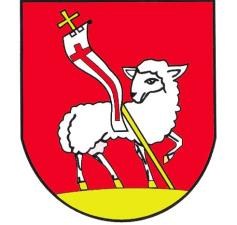 Všeobecne záväzné nariadenie č.   2 /2020  ktorým sa mení a dopĺňa  Všeobecne záväzné nariadenie č. 4/2019 o určení výšky príspevku na činnosť školy a školského zariadenia a výšky dotácie na prevádzku a mzdy na dieťa materskej školy a školských zariadení so sídlom na území obce Liptovská Teplička  v znení VZN č. 5/2019 a VZN č. 9/2019Návrh VZN zverejnený pred schválením:  08.10.2020Lehota na predloženie pripomienok k Návrhu VZN do:  18.10.2020Schválené uznesením OcZ číslo   48/2020                     zo dňa:   23.10.2020    Vyvesené na úradnej tabuli dňa:  29.10.2020Účinnosť od:  	 13.11.2020	 	 	 	 Všeobecne záväzné nariadenie obce Liptovská Teplička č.  2/2020 ktorým sa mení VZN č. 4/2019 o určení výšky príspevku na činnosť školy a školského zariadenia a výšky dotácie na prevádzku a mzdy na dieťa materskej školy a školských zariadení so sídlom na území obce Liptovská Teplička       Obecné zastupiteľstvo obce Liptovská Teplička vo veciach územnej samosprávy v zmysle § 6 ods. 1 zákona č. 369/1990 Zb. o obecnom zriadení v znení neskorších právnych predpisov, § 6 ods. 12 zákona č. 596/2003 Z. z  o štátnej správe v školstve a školskej samospráve a o zmene a doplnení niektorých zákonov v znení neskorších predpisov, v zmysle § 28 ods. 5,                        § 114 ods. 6, § 140 ods. 9 zákona č. 245/2008 Z. z.  o výchove a vzdelávaní (školský zákon) a o zmene a doplnení niektorých zákonov v znení neskorších predpisov sa uznieslo na tomto:  všeobecne záväznom nariadení Čl. 1 Všeobecne záväzné nariadenie obce Liptovská Teplička o určení výšky príspevku na činnosť školy a školského zariadenia a výšky dotácie na prevádzku a mzdy na dieťa materskej školy a školských zariadení so sídlom na území obce Liptovská Teplička č. 4/2019 sa mení a dopĺňa takto: v § 6 Minimálna výška dotácie na 1 dieťa alebo žiaka, sa dopĺňa nový odsek 4), ktorý znie:4. V prípade, že prijímateľ dotácie získa finančné prostriedky na účely uvedené v ods. 1)      z iných zdrojov, môže o túto sumu zriaďovateľ znížiť výšku ním poskytnutej dotácie.Čl. 2 Toto VZN bolo schválené obecným zastupiteľstvom v Liptovskej Tepličke, uznesením číslo        48/2020   zo dňa 23.10.2020.                     .   Toto všeobecne záväzné nariadenie nadobúda účinnosť 13.11.2020.  	                                                                                         	 	Mgr. Slavomír Kopáč        starosta obce 